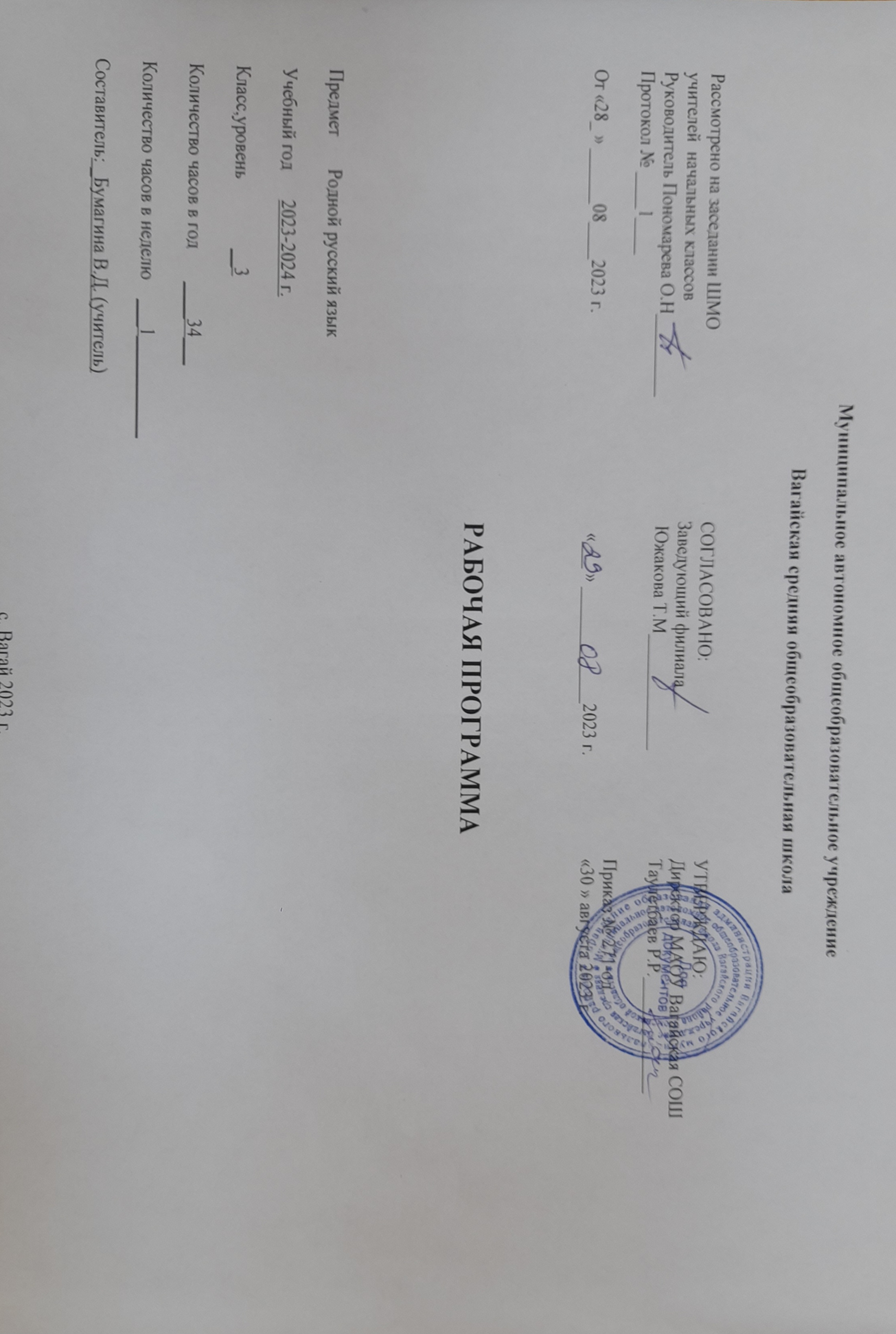 Содержание учебного предмета «Родной язык (русский)», 3 класс (34 часа) РАЗДЕЛ 1. РУССКИЙ ЯЗЫК: ПРОШЛОЕ И НАСТОЯЩЕЕ  Лексические единицы с национально-культурной семантикой, связанные с особенностями мировосприятия и отношений между людьми (например, правда — ложь, друг — недруг, брат —братство — побратим).  Лексические единицы с национально-культурной семантикой, называющие природные явления и растения (например, образные названия ветра, дождя, снега; названия растений).  Лексические единицы с национально-культурной семантикой, называющие занятия людей (например, ямщик, извозчик, коробейник, лавочник).  Лексические единицы с национально-культурной семантикой, называющие музыкальные инструменты (например, балалайка, гусли, гармонь). Русские традиционные сказочные образы, эпитеты и сравнения (например, Снегурочка, дубрава, сокол, соловей, зорька, солнце и т. п.): уточнение значений, наблюдение за использованием в произведениях фольклора и художественной литературы. Названия старинных русских городов, сведения о происхождении этих названий.  Проектные задания. Откуда в русском языке эта фамилия? История моих имени и фамилии (Приобретение опыта поиска информации о происхождении слов). РАЗДЕЛ 2. ЯЗЫК В ДЕЙСТВИИ  	Как правильно произносить слова (пропедевтическая работа по предупреждению ошибок в произношении слов в речи). Многообразие суффиксов, позволяющих выразить различные оттенки значения и различную оценку, как специфика русского языка (например, книга, книжка, книжечка, книжица, книжонка, книжища; заяц, зайчик, зайчонок, зайчишка, заинька и т. п.) (на практическом уровне). Специфика грамматических категорий русского языка (например, категории рода, падежа имён существительных). Практическое овладение нормами употребления отдельных грамматических форм имён существительных (например, форм родительного падежа множественного числа). Практическое овладение нормами правильного и точного употребления предлогов, образования предложно-падежных форм существительных (на практическом уровне). Существительные, имеющие только форму единственного или только форму множественного числа (в рамках изученного). Совершенствование навыков орфографического оформления текста. РАЗДЕЛ 3. СЕКРЕТЫ РЕЧИ И ТЕКСТА  Особенности устного выступления. Создание текстов-повествований о путешествии по городам, об участии в мастер-классах, связанных с народными промыслами. Создание текстов-рассуждений с использованием различных способов  аргументации  (в  рамках  изученного). Редактирование  предложенных  текстов  с  целью совершенствования их содержания и формы (в пределах изученного в основном курсе). Смысловой анализ фольклорных и художественных текстов или их фрагментов (народных и литературных сказок, рассказов, загадок, пословиц, притч и т. п.). Языковые особенности текстов фольклора и художественных текстов или их фрагментов. Планируемые результаты освоения учебного предмета «Родной язык (русский)», 3 класс Изучение родного языка (русского) в 3 классе направлено на достижение обучающимися личностных, метапредметных и предметных результатов освоения учебного предмета. ЛИЧНОСТНЫЕ РЕЗУЛЬТАТЫВ результате изучения предмета «Родной язык (русский)» в начальной школе у обучающегося будут сформированы следующие личностные результаты при реализации основных направлений воспитательной деятельности: гражданско-патриотического воспитания:  становление ценностного отношения к своей Родине — России, в том числе через изучение родного русского языка, отражающего историю и культуру страны;   осознание своей этнокультурной и российской гражданской идентичности, понимание роли русского языка как государственного языка Российской Федерации и языка межнационального общения народов России;   сопричастность к прошлому, настоящему и будущему своей страны и родного края, в том числе через обсуждение ситуаций при работе с художественными произведениями;   уважение к своему и другим народам, формируемое в том числе на основе примеров из  художественных произведений;   первоначальные представления о человеке как члене общества, о правах и ответственности, уважении и достоинстве человека, о нравственно-этических нормах поведения и правилах межличностных отношений, в том числе отражённых в художественных произведениях; духовно-нравственного воспитания:  признание индивидуальности каждого человека с опорой на собственный жизненный и читательский опыт;   проявление сопереживания, уважения и доброжелательности, в том числе с использованием адекватных  языковых средств для выражения своего состояния и чувств;   неприятие любых форм поведения, направленных на причинение физического и морального вреда другим людям (в том числе связанного с использованием недопустимых средств языка); эстетического воспитания:  уважительное отношение и интерес к художественной культуре, восприимчивость к разным видам искусства, традициям и творчеству своего и других народов;   стремление к самовыражению в разных видах художественной деятельности, в том числе в искусстве слова; осознание важности русского языка как средства общения и самовыражения; физического воспитания, формирования культуры здоровья и эмоционального благополучия:  соблюдение правил здорового и безопасного (для себя и других людей) образа жизни в окружающей среде (в том числе информационной) при поиске дополнительной информации в процессе языкового образования;   бережное отношение к физическому и психическому здоровью, проявляющееся в выборе  приемлемых способов речевого самовыражения и соблюдении норм речевого этикета и правил общения; трудового воспитания:осознание ценности труда  в  жизни  человека  и  общества (в том числе благодаря примерам из художественных произведений), ответственное потребление и бережное отношение к результатам труда, навыки участия в различных видах трудовой деятельности, интерес к различным профессиям, возникающий при обсуждении примеров из художественных произведений; экологического воспитания:бережное отношение к природе, формируемое в процессе работы с текстами; неприятие действий, приносящих ей вред; ценности научного познания: первоначальные  представления  о   научной   картине   мира (в том числе первоначальные представления о системе языка как одной из составляющих целостной научной картины мира); познавательные интересы, активность, инициативность, любознательность и самостоятельность в познании, в том числе познавательный интерес к изучению русского языка, активность и самостоятельность в его познании. МЕТАПРЕДМЕТНЫЕ РЕЗУЛЬТАТЫ В результате изучения предмета «Родной язык (русский)» в начальной школе у обучающегося будут сформированы следующие познавательные универсальные учебные действия  Базовые логические действия:  сравнивать различные языковые единицы, устанавливать основания для сравнения языковых единиц, устанавливать аналогии языковых единиц;  	объединять объекты (языковые единицы) по определённому признаку;  	определять 	существенный 	признак 	для 	классификации 	языковых 	единиц; 	классифицировать 	языковые 	единицы;   	находить в языковом материале закономерности и противоречия на основе предложенного учителем алгоритма наблюдения; анализировать алгоритм действий при работе с языковыми единицами, самостоятельно выделять  учебные  операции при анализе языковых единиц;   выявлять недостаток информации для решения учебной и практической задачи на основе  предложенного алгоритма, формулировать запрос на дополнительную информацию;   устанавливать причинно-следственные связи в ситуациях наблюдения за языковым материалом, делать выводы. Базовые исследовательские действия: с помощью учителя формулировать цель, планировать изменения языкового объекта, речевой ситуации;   сравнивать несколько вариантов выполнения задания, выбирать наиболее подходящий (на основе предложенных критериев); проводить по предложенному плану несложное лингвистическое мини-исследование, выполнять по предложенному плану проектное задание;   формулировать выводы и подкреплять их доказательствами на основе результатов проведённого наблюдения за языковым материалом (классификации, сравнения, исследования); формулировать с помощью учителя вопросы в процессе анализа предложенного языкового материала;   прогнозировать возможное развитие процессов, событий и их последствия в аналогичных или сходных ситуациях. Работа с информацией: выбирать источник получения информации: нужный словарь для получения запрашиваемой информации, для уточнения;   согласно заданному алгоритму находить представленную в явном виде информацию в предложенном источнике: в словарях, справочниках;   распознавать достоверную и недостоверную информацию самостоятельно или на основании предложенного учителем способа её проверки (обращаясь к словарям, справочникам, учебнику); соблюдать с помощью взрослых (педагогических работников, родителей, законных представителей) правила информационной безопасности при поиске информации в Интернете (информации о написании и произношении слова, о значении слова, о происхождении слова, о синонимах слова);  анализировать и создавать текстовую, видео, графическую, звуковую информацию в соответствии с учебной задачей;   понимать лингвистическую информацию, зафиксированную в виде таблиц, схем; самостоятельно создавать схемы, таблицы для представления лингвистической информации. 	К концу обучения в начальной школе у обучающегося формируются коммуникативные универсальные учебные действия. Общение:  воспринимать и формулировать суждения, выражать эмоции в соответствии с целями и условиями общения в знакомой среде; проявлять уважительное отношение к собеседнику, соблюдать правила ведения диалоги и дискуссии;   признавать возможность существования разных точек зрения;  	корректно и аргументированно высказывать своё мнение; строить речевое высказывание в соответствии с поставленной   	задачей;   создавать устные и письменные тексты (описание, рассуждение, повествование) в соответствии с речевой ситуацией;   готовить небольшие публичные выступления о результатах парной и групповой работы, о результатах наблюдения, выполненного мини-исследования, проектного задания;   подбирать иллюстративный материал (рисунки, фото, плакаты) к тексту выступления. Совместная деятельность:  формулировать краткосрочные и долгосрочные цели (индивидуальные с учётом участия в коллективных задачах) в стандартной (типовой) ситуации на основе предложенного учителем формата планирования, распределения промежуточных шагов и сроков;   принимать цель совместной деятельности, коллективно строить действия по её достижению: распределять роли, договариваться, обсуждать процесс и результат совместной работы;  	проявлять 	готовность 	руководить, 	выполнять 	поручения, 	подчиняться, 	самостоятельно 	разрешать 	конфликты;  	ответственно выполнять свою часть работы; оценивать свой вклад в общий результат;   	выполнять совместные проектные задания с опорой на предложенные образцы.  К концу обучения в начальной школе у обучающегося формируются регулятивные универсальные учебные действия. Самоорганизация:планировать действия по решению учебной задачи для получения результата; выстраивать последовательность выбранных действий. Самоконтроль:  устанавливать причины успеха/неудач учебной деятельности; корректировать свои учебные действия для преодоления речевых и орфографических ошибок;   соотносить результат деятельности с поставленной учебной задачей по выделению, характеристике, использованию языковых единиц;   находить ошибку, допущенную при работе с языковым мате- риалом, находить орфографическую и пунктуационную ошибку;   сравнивать результаты своей деятельности и деятельности одноклассников, объективно оценивать их по предложенным критериям. ПРЕДМЕТНЫЕ РЕЗУЛЬТАТЫИзучение учебного предмета «Родной язык (русский)» в течение четырёх лет обучения должно обеспечить воспитание ценностного отношения к родному языку как отражению культуры, включение учащихся в культурно-языковое пространство русского народа, осмысление красоты и величия русского языка; приобщение к литературному наследию русского народа; обогащение активного и пассивного словарного запаса, развитие у обучающихся культуры владения родным языком во всей полноте его функциональных возможностей в соответствии с нормами устной и письменной речи, правилами речевого этикета; расширение знаний о родном языке как системе и как развивающемся явлении, формирование аналитических умений в отношении языковых единиц и текстов разных функционально-смысловых типов и жанров. К концу обучения в 3 классе обучающийся научится: —  осознавать национальное своеобразие, богатство, выразительность русского языка; —  распознавать слова с национально-культурным компонентом значения (лексика, связанная с особенностями мировосприятия и отношений между людьми; слова, называющие природные явления и растения; слова, называющие занятия людей; слова, называющие музыкальные инструменты); —  распознавать русские традиционные сказочные образы, эпитеты и сравнения; наблюдать особенности их употребления в произведениях устного народного творчества и произведениях детской художественной литературы; —  использовать словарные статьи учебного пособия для определения лексического значения слова; —  понимать значение русских пословиц и поговорок,  крылатых выражений, связанных с изученными темами; правильно употреблять их в современных ситуациях речевого общения; —  понимать значение фразеологических оборотов, отражающих русскую культуру, менталитет русского народа, элементы русского традиционного быта (в рамках изученных тем); осознавать уместность их употребления в современных ситуациях речевого общения; —  соблюдать на письме и в устной речи нормы современного русского литературного языка (в рамках изученного); —  произносить слова с правильным ударением (в рамках изученного); —  использовать учебный орфоэпический словарь для определения нормативного произношения слова, вариантов произношения; —  выбирать из нескольких возможных слов то слово, которое наиболее точно соответствует обозначаемому предмету или явлению реальной действительности; —  проводить синонимические замены с учётом особенностей текста; —  правильно употреблять отдельные формы множественного числа имён существительных; —  выявлять и исправлять в устной речи типичные грамматические ошибки, связанные с нарушением согласования имени существительного и имени прилагательного в числе, роде, падеже; —  пользоваться учебными толковыми словарями для определения лексического значения слова;—  пользоваться орфографическим словарём для определения нормативного написания слов;—  различать этикетные формы обращения в официальной и неофициальной речевой ситуации;—  владеть правилами корректного речевого поведения в ходе диалога; —  использовать коммуникативные приёмы устного общения: убеждение, уговаривание, похвалу, просьбу, извинение, поздравление; —  выражать мысли и чувства на родном языке в соответствии с ситуацией общения; —  владеть различными приёмами слушания научно-познавательных и  художественных текстов  об  истории  языка  и о культуре русского народа; —  анализировать информацию прочитанного и прослушанного текста: отличать главные факты от второстепенных, выделять наиболее существенные факты, устанавливать логическую связь между фактами; —  проводить смысловой анализ фольклорных и художественных текстов или их фрагментов (народных и литературных сказок, рассказов, загадок, пословиц, притч и т. п.), определять языковые особенностей текстов; —  выявлять и исправлять речевые ошибки в устной речи; — 		создавать 	тексты-повествования 	об 	участии 	в 	мастер-классах, 	связанных 	с 	народными 	промыслами; —  создавать тексты-рассуждения с использованием различных способов аргументации;—  оценивать устные и письменные речевые высказывания с точки зрения точного, уместного и выразительного словоупотребления; —  редактировать письменный текст с целью исправления речевых ошибок или с целью более точной передачи смысла. 3. Тематическое планирование с учетом рабочей программы воспитания с указанием количества часов, отводимых  на освоение каждой темы Приложение №1 3.Календарно-тематическое планирование по учебному предмету «Родной русский язык» 12 № п/п Наименование разделов и тем программы Количество часов Количество часов Электронные (цифровые) образовательные ресурсы № п/п Наименование разделов и тем программы Всего Контрольные работы Практические работы Электронные (цифровые) образовательные ресурсы Раздел 1. Русский язык: прошлое и настоящее 13 1-2 Что и как слова могут рассказывать об отношениях между людьми. Лексические единицы с национально-культурной семантикой, связанные с особенностями мировосприятия и отношений между людьми, например, правда - ложь, друг -недруг, брат - братнство - побратим. Синонимы. Антонимы. Оттенки значений. Слова с суффиксами оценки. Гнезда слов с корнями -брат-, -друг-. Жизнь слова (на примере слова дружина): что обозначало в разные времена, почему сохранилось? Пословицы, поговорки, фразеологизмы, в которых отражены особенности мировосприятия и отношений между людьми. 2 0 1 https://resh.edu.ru/class/3/Учи.руhttp://school-russia.prosv.ru/info.aspx?ob_no=183313-4 Что и как могут рассказать слова о природе. Лексические единицы с национальнокультурной семантикой, называющие природные явления и растения, например, образные названия ветра, дождя, снега; названия растений. "Говорящие" слова: названия дождя, снега, ветра; названия растений. Диалектные слова: почему одно явление получает разные названия? Лексическая сочетаемость слов. Пословицы, поговорки, фразеологизмы, в которых отражены природные явления. 2 0 1 https://resh.edu.ru/class/3/Учи.руhttp://school-russia.prosv.ru/info.aspx?ob_no=183315-6 Что и как могут рассказать слова о занятиях людей и профессиях. Лексические единицы с национально-культурной семантикой, называющие занятия людей, например, плотник, столяр, врач, ямщик, извозчик, коробейник. Способы толкования значения слова: с помощью родственных слов, с помощью синонимов. Устаревшие слова. Жизнь слова: отражение занятий людей в фамилиях, названиях улиц. 2 0 1 https://resh.edu.ru/class/3/Учи.руhttp://school-russia.prosv.ru/info.aspx?ob_no=183317 Что и как могут рассказать слова о занятиях людей. Лексические единицы с национальнокультурной семантикой, называющие музыкальные инструменты, например, гудок, рожок, балалайка, гусли, гармонь. "Говорящие" слова. Прямое и переносное значение слов. Многозначные слова. Жизнь слова: изменение значения слова (на примере слов гудеть, гармошка и т.п.) 1 0 1 https://resh.edu.ru/class/3/Учи.руhttp://school-russia.prosv.ru/info.aspx?ob_no=183318 Контрольная работа «Слова» 1 1 0 https://resh.edu.ru/class/3/Учи.руhttp://school-russia.prosv.ru/info.aspx?ob_no=183319-10 Названия старинных русских городов, происхождение названий. История городов, сохранившаяся в названиях улиц и площадей. 2 0 1 https://resh.edu.ru/class/3/Учи.руhttp://school-russia.prosv.ru/info.aspx?ob_no=1833111-12 Русские традиционные сказочные образы, эпитеты и сравнения, например, Снегурочка, дубравка, сокол, соловей, зорька, солнце и т. п.: уточнение значений, наблюдение за использованием в произведениях фольклора и художественной литературы. 2 0 0 https://resh.edu.ru/class/3/Учи.руhttp://school-russia.prosv.ru/info.aspx?ob_no=1833113 Контрольная работа по разделу «Русский язык: прошлое и настоящее» 1 1 0 https://resh.edu.ru/class/3/Учи.руhttp://school-russia.prosv.ru/info.aspx?ob_no=18331Раздел 2. Язык в действии 8 14-15 Многообразие суффиксов, позволяющих выразить различные оттенки значения и различную оценку, как специфическая особенность русского языка. 2 0 0 https://resh.edu.ru/class/3/Учи.руhttp://school-russia.prosv.ru/info.aspx?ob_no=1833116 Специфика грамматической категории рода имен существительных в русском языке. 1 0 0 https://resh.edu.ru/class/3/Учи.руhttp://school-russia.prosv.ru/info.aspx?ob_no=1833117 Существительные, имеющие только форму единственного или только форму множественного числа. 1 0 0 https://resh.edu.ru/class/3/Учи.руhttp://school-russia.prosv.ru/info.aspx?ob_no=1833118-19 Практическое овладение нормами употребления форм имен существительных (родительный падеж множественного числа). 2 0 1 https://resh.edu.ru/class/3/Учи.руhttp://school-russia.prosv.ru/info.aspx?ob_no=1833120-21 Практическое овладение нормами правильного и точного употребления предлогов с пространственным значением, 2 0 1 https://resh.edu.ru/class/3/Учи.руhttp://school-russia.prosv.ru/info.aspx?ob_no=18331образования предложно-падежных форм существительных. Раздел 3. Секреты речи и текста 13 22-23 Особенности устного выступления. 2 0 1 https://resh.edu.ru/class/3/Учи.руhttp://school-russia.prosv.ru/info.aspx?ob_no=1833124-25 Создание текстов-рассуждений с использованием различных способов аргументации (в рамках изученного). 2 0 1 https://resh.edu.ru/class/3/Учи.руhttp://school-russia.prosv.ru/info.aspx?ob_no=1833126-30 Редактирование предложенных текстов с целью совершенствования их содержания и формы (в пределах изученного в основном курсе). 5 0 0 https://resh.edu.ru/class/3/Учи.руhttp://school-russia.prosv.ru/info.aspx?ob_no=1833131 Итоговая контрольная работа по изученным разделам 1 1 0 https://resh.edu.ru/class/3/Учи.руhttp://school-russia.prosv.ru/info.aspx?ob_no=1833132-34 Создание текстов-повествований о путешествии по городам; об участии в мастер-классах, связанных с народными промыслами. 3 0 1 https://resh.edu.ru/class/3/Учи.руhttp://school-russia.prosv.ru/info.aspx?ob_no=18331ОБЩЕЕ КОЛИЧЕСТВО ЧАСОВ ПО ПРОГРАММЕ 34 3 10 № п/п Наименование разделов и тем программы Дата№ п/п Наименование разделов и тем программы План Факт Раздел 1. Русский язык: прошлое и настоящее 1-2 Что и как слова могут рассказывать об отношениях между людьми. Лексические единицы с национально-культурной семантикой, связанные с особенностями мировосприятия и отношений между людьми, например, правда - ложь, друг -недруг, брат - братнство - побратим. Синонимы. Антонимы. Оттенки значений. Слова с суффиксами оценки. Гнезда слов с корнями -брат-, -друг-. Жизнь слова (на примере слова дружина): что обозначало в разные времена, почему сохранилось? Пословицы, поговорки, фразеологизмы, в которых отражены особенности мировосприятия и отношений между людьми. 08.09.22 15.09.22 08.09.22 15.09.22 3-4 Что и как могут рассказать слова о природе. Лексические единицы с национальнокультурной семантикой, называющие природные явления и растения, например, образные названия ветра, дождя, снега; названия растений. "Говорящие" слова: названия дождя, снега, ветра; названия растений. Диалектные слова: почему одно явление получает разные названия? Лексическая сочетаемость слов. Пословицы, поговорки, фразеологизмы, в которых отражены природные явления. 22.09.22 29.09.22 5-6 Что и как могут рассказать слова о занятиях людей и профессиях. Лексические единицы с национально-культурной семантикой, называющие занятия людей, например, плотник, столяр, врач, ямщик, извозчик, коробейник. Способы толкования значения слова: с помощью родственных слов, с помощью синонимов. Устаревшие слова. Жизнь слова: отражение занятий людей в фамилиях, названиях улиц. 06.10.22 13.10.22 7 Что и как могут рассказать слова о занятиях людей. Лексические единицы с национальнокультурной семантикой, называющие музыкальные инструменты, например, гудок, рожок, балалайка, гусли, гармонь. "Говорящие" слова. Прямое и переносное значение слов. Многозначные слова. Жизнь слова: изменение значения слова (на примере слов гудеть, гармошка и т.п.) 20.10.22 8 Контрольная работа «Слова» 27.10.22 9-10 Названия старинных русских городов, происхождение названий. История городов, сохранившаяся в названиях улиц и площадей. 10.11.22 17.11.22 11 Русские традиционные сказочные образы, эпитеты и сравнения, например, Снегурочка, дубравка, сокол, соловей, зорька, солнце и т. п.: уточнение значений, наблюдение за использованием в произведениях фольклора и художественной литературы. 24.11.22 12 Контрольная работа по разделу «Русский язык: прошлое и настоящее» 01.12.22 13 Русские традиционные сказочные образы, эпитеты и сравнения, например, Снегурочка, дубравка, сокол, соловей, зорька, солнце и т. п.: уточнение значений, наблюдение за использованием в произведениях фольклора и художественной литературы. 08.12.22 Раздел 2. Язык в действии 14-15 Многообразие суффиксов, позволяющих выразить различные оттенки значения и различную оценку, как специфическая особенность русского языка. 15.12.22 22.12.22 16 Специфика грамматической категории рода имен существительных в русском языке. 29.12.22 17 Существительные, имеющие только форму единственного или только форму множественного числа. 19.01.23 18-19 Практическое овладение нормами употребления форм имен существительных (родительный падеж множественного числа). 26.01.23 02.02.23 20-21 Практическое овладение нормами правильного и точного употребления предлогов с пространственным значением, образования предложно-падежных форм существительных. 09.02.23 16.02.23 Раздел 3. Секреты речи и текста 22-23 Особенности устного выступления. 23.02.23 02.03.23 24-25 Создание текстов-рассуждений с использованием различных способов аргументации (в рамках изученного). 09.03.23 16.03.23 26-30 Редактирование предложенных текстов с целью совершенствования их содержания и формы (в пределах изученного в основном курсе). 23.03.23 06.04.23 13.04.23 20.04.23 27.04.23 31 Итоговая контрольная работа по изученным разделам 04.05.23 32-34 Создание текстов-повествований о путешествии по городам; об участии в мастер-классах, связанных с народными промыслами. 11.05.23 18.05.23 25.05.23 